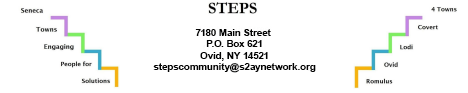 STEPS E3 Meeting MinutesDiscussion ItemsCHSC: no updates, CCE have smoothie bike, will meet 2/28 (Ave)Willard Task Force: Highest & Best Use Study by Seneca County IDA has been narrowed down from 5 to 3 proposals. (Ave) To avoid gossip, and so people can be informed of what is happening, can minutes be made available of meetings? (Jean Currie)Clean Energy Communities/Climate Smart Communities: Met last month, Lodi group is moving forward with certification. (Ave)Composting: At last task force meeting, ideas for composting at festivals and having a composting demo at Ovid Farmers Market were discussed. Workshop is still being planned. (Kim)Interlaken update: Didn’t get NY Forward grant. We will do what we can, build a gazebo, and fit stations. (Theresa) Hopefully reapply for NY Forward grant with Ovid and Lodi next time. (Ave)Loans: no new loans. Bob Griffin from OSBDC will be at STEPS Microenterprise event on March 8th at Lodi Library. (Kim, Theresa)RHPPs: Yoga on Tuesdays and Thursdays is happening at OFC. Several more in the works including Lodi in the Summer and gardening and herb growing class. (Theresa & Jan)Cooking classes are well attended. Fourth Saturdays in March and April still to go. (Jan)Gardening classes with Marti at Lodi Library on fourth Saturdays as well. (Theresa)Risers on April 17. Phase V/Transition: People like the way STEPS runs. Transition is happening. What do we want this project to look like? Bob Griffin suggests getting a plan in place sooner rather than later. (Theresa)Romulus Planning Board upcoming event on the town’s Comprehensive Plan at Hadley Hall tentatively planned for April 26th, 4-8pm (Janet Lynch)Community Café at Seneca Community Church in Romulus on mental health and youth wellness organized by Seneca CARES is also planned for the evening of April 26th. (Theresa)Water Quality Workshop planned for March 23rd at Wagner’s, 10am-3pm. CCE, the Farm Bureau, and Soil + Water is putting this together. (Ave)Location:ZoomDate:2/27/2023Time:6:30pmAttendees:Theresa Lahr, Judy Mellgard, Janet Lynch, Jean Currie, Bob Romick, Jan Quarles, Hilary Lambert, Deborah Puntenney, Kim Pollack, Natalia Nelson, Ave Bauder